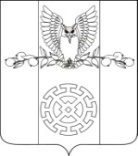 РЕШЕНИЕСОВЕТА КУЙБЫШЕВСКОГО СЕЛЬСКОГО ПОСЕЛЕНИЯ СТАРОМИНСКОГО РАЙОНАх.Восточный Сосыкот 19 декабря 2019 года                                                                                      №4/1О внесении изменений в решение Совета Куйбышевского сельского поселения Староминского района от 17 декабря 2018 года №54/1 «О бюджете Куйбышевского сельского поселения Староминского района на 2019 год»На основании Бюджетного кодекса Российской Федерации, Закона Краснодарского края от 4 февраля 2002 года № 437-КЗ «О бюджетном  процессе в Краснодарском крае», решения Совета Куйбышевского сельского поселения от 07.11.2014 года № 3/6 «Об утверждении Положения о бюджетном процессе в Куйбышевском сельском поселении Староминского района», руководствуясь статьей 26 Устава Куйбышевского сельского поселения Староминского района Совет Куйбышевского сельского поселения Староминского района  РЕШИЛ:  1. Внести в решение Совета Куйбышевского сельского поселения Староминского района  от 17 декабря 2018 года № 54/1 «О бюджете Куйбышевского сельского поселения Староминского района на 2019 год» следующие изменения:1.1. В подпункте 1.1 цифры «10910,5» заменить цифрами «12279,2»;1.2. В подпункте 1.2 цифры «11379,6» заменить цифрами «12748,3»;1.3. Приложение 2 «Объем поступлений доходов в бюджет  Куйбышевского сельского поселения Староминского  района по кодам видов (подвидов) доходов, относящихся к доходам бюджетов на 2019 год» изложить в следующей редакции:«Приложение 2к решению Совета Куйбышевского сельского поселения Староминского района «О бюджете Куйбышевского сельского поселения Староминского района на 2019 год»Объем поступлений доходов в бюджет  Куйбышевского сельского поселения Староминского  района по кодам видов (подвидов) доходов, относящихся к доходам бюджетов на 2019 год                                                                                                                                       (тыс. рублей)* в части доходов, зачисляемых в бюджет Куйбышевского сельского поселения Староминского района».1.4. Приложение 3 «Безвозмездные поступления  из бюджета муниципального образования Староминский район в 2019 году» изложить в следующей редакции:                                                                      «Приложение 3к решению Совета Куйбышевского сельского поселения Староминского района «О бюджете Куйбышевского сельского поселения Староминского района на 2019 год»Безвозмездные поступления  из бюджета муниципального образования Староминский район в 2019 году(тыс. рублей)1.5. Приложение 5 «Распределение бюджетных ассигнований по разделам и подразделам  классификации расходов бюджетов на 2019 год» изложить в следующей редакции: «Приложение 5к решению Совета Куйбышевского сельского поселения Староминского района  « О  бюджете Куйбышевского сельского поселения Староминского района на 2019 год»Распределение бюджетных ассигнований по разделам и подразделам  классификации расходов бюджетов на 2019 год                                                                                                                                                   тыс.руб.1.6. Приложение   6   «Распределение бюджетных ассигнований по целевым статьям (муниципальным программам Куйбышевского сельского поселения Староминского района и непрограммных направлениям деятельности), группам видов расходов классификации расходов бюджета  на 2019 год» изложить в следующей редакции:«Приложение 6к решению Совета Куйбышевского сельского поселения Староминского района «О бюджете Куйбышевского сельского поселения Староминского района на 2019 год»Распределение бюджетных ассигнований по целевым статьям (муниципальным программам Куйбышевского сельского поселения Староминского района и непрограммных направлениям деятельности), группам видов расходов классификации расходов бюджета  на 2019 год (тыс. рублей)1.7. Приложение   7   «Ведомственная структура расходов бюджета Куйбышевского сельского поселения Староминского района на 2019 год» изложить в следующей редакции:«Приложение 7к решению Совета Куйбышевского сельского поселения Староминского района «О бюджете Куйбышевского сельского поселения Староминского района на 2019 год»Ведомственная структура расходов бюджета Куйбышевского сельского поселения Староминского района на 2019 год                                                                                                                                                                         (тыс. рублей)1.8. Приложение 8 «Источники внутреннего финансирования дефицита бюджета Куйбышевского сельского поселения Староминского района, перечень статей и видов источников финансирования дефицитов бюджетов на 2019 год» изложить в следующей редакции: «Приложение 8к решению Совета Куйбышевского сельского поселения Староминского района «О бюджете Куйбышевского сельского поселения Староминского района на 2019  год»Источники внутреннего финансирования дефицитабюджета Куйбышевского сельского поселения Староминского района, перечень статей и видов источников финансирования дефицитов бюджетов на 2019 год(тыс. рублей)2. Контроль за исполнением настоящего решения оставляю за собой. 3. Решение вступает в силу со дня его подписания и подлежит официальному обнародованию.Председатель Совета Куйбышевского сельского поселения                                                         С.В.ДемчукЛИСТ СОГЛАСОВАНИЯпроекта Решения Совета Куйбышевского сельского поселения Староминского района от ___________________ года № ____«О внесении изменений в решение Совета Куйбышевского сельского поселения Староминского района от 17 декабря 2018 года №54/1 «О бюджете Куйбышевского сельского поселения Староминского района на 2019 год»Проект внесен:Глава Куйбышевского сельскогопоселения Староминского района                                                          С.В.ДемчукПроект подготовлен:Ведущий специалист администрацииКуйбышевского сельского поселенияСтароминского района                                                                      И.О.МысливцеваПроект согласован:Председатель комиссии по финансово-бюджетной и экономической политике Совета Куйбышевского сельского поселения                                                      И.К.ПосевинКодНаименование доходаСуммаКодНаименование доходаСумма1231 00 00000 00 0000 000Налоговые и неналоговые доходы7614,61 01 02000 01 0000 110Налог на доходы физических лиц*1554,81 03 02230 01 0000 1101 03 02240 01 0000 1101 03 02250 01 0000 1101 03 02260 01 0000 110Доходы от уплаты акцизов на автомобильный и прямогонный бензин, дизельное топливо, моторные масла для дизельных и (или) карбюраторных (инжекторных) двигателей, производимые на территории Российской Федерации, подлежащие распределению в местные бюджеты*1411,21 05 03000 01 0000 110Единый сельскохозяйственный налог*15,11 06 01030 10 0000 110Налог на имущество физических лиц291,61 06 06000 10 0000 110Земельный налог4318,41 11 05035 10 0000 120Доходы от сдачи в аренду имущества, находящегося в оперативном управлении органов управления сельских поселений и созданных ими учреждений (за исключением имущества муниципальных бюджетных и автономных учреждений)3,51 16 18050 10 0000 140Денежные взыскания (штрафы) за нарушение законодательства Российской Федерации о контрактной системе в сфере закупок товаров, работ, услуг для обеспечения государственных и муниципальных нужд для нужд сельских поселений20,02 00 00000 00 0000 000Безвозмездные поступления4664,62 02 00000 00 0000 000Безвозмездные поступления от других бюджетов бюджетной системы Российской Федерации*3249,62 02 01000 00 0000 150Дотации бюджетам субъектов Российской Федерации и муниципальных образований*3249,62 02 30000 00 0000 150Субвенции бюджетам субъектов Российской Федерации и муниципальных образований*92,52 02 49999 10 0000 150Прочие межбюджетные трансферты, передаваемые бюджетам сельских поселений1287,52 07 05030 10 0000 150 Прочие безвозмездные поступления в бюджеты сельских поселений35,0Всего доходов12279,2КодНаименование доходаСумма1232 00 00000 00 0000 000Безвозмездные поступления3287,52 02 00000 00 0000 000Безвозмездные поступления от других бюджетов бюджетной системы Российской Федерации2000,02 02 01000 00 0000 150Дотации бюджетам субъектов Российской Федерации и муниципальных образований2000,02 02 01001 00 0000 150Дотации на выравнивание бюджетной обеспеченности2000,02 02 01001 10 0000 150Дотации бюджетам поселений на выравнивание  бюджетной обеспеченности2000,02 02 40000 00 0000 000Иные межбюджетные трансферты           1287,52 02 49999 00 0000 150Прочие межбюджетные трансферты, передаваемые бюджетам поселений1287,52 02 49999 10 0000 150Прочие межбюджетные трансферты, передаваемые бюджетам сельских поселений1287,5.»№ п/пНаименованиеРЗПРСумма12345Всего расходов12748,31.Общегосударственные вопросы01004425,9Функционирование высшего должностного лица субъекта Российской Федерации и муниципального образования0102651,6Функционирование Правительства Российской Федерации, высших исполнительных органов государственной власти субъектов Российской Федерации, местных администраций01042660,5Обеспечение деятельности финансовых, налоговых и таможенных органов и органов финансового (финансово-бюджетного) надзора0106127,0Обеспечение проведения выборов и референдумов0107353,4Другие общегосударственные вопросы0113633,42.Национальная оборона 020088,7Мобилизационная и вневойсковая подготовка020388,73.Национальная экономика04001411,4Дорожное хозяйство (дорожный фонд)04091411,64.Жилищно-коммунальное хозяйство05002379,9Коммунальное хозяйство0502663,0Благоустройство05031716,95.Образование070026,9Молодежная политика и оздоровление детей070726,96.Культура и кинематография 08004198,8Культура08014180,37.Социальная политика 1000106,8Социальное обеспечение населения1003106,88.Физическая культура и спорт110030,0Физическая культура110130,09.Средства массовой информации120079,1Периодическая печать и издательства 120279,110.Обслуживание государственного и муниципального долга13000,8Обслуживание государственного внутреннего и муниципального долга13010,8».№ п/пНаименованиеЦСРВРСуммаСумма123455Администрация Куйбышевского сельского поселения Староминского района12748,312748,3Программные расходы4895,44895,41.Муниципальная программа «Энергосбережение и повышение энергетической эффективности Куйбышевского сельского поселения Староминского района»01 0 00 0000077,877,8Мероприятия по энергосбережению и повышение энергетической эффективности Куйбышевского сельского поселения Староминского района01 1 00 0000077,877,8Энергоснабжение и повышение энергетической эффективности в установках уличного освещения01 1 01 1000077,877,8Реализация мероприятий муниципальной программы01 1 01 1026077,877,8Закупка товаров, работ и услуг для обеспечения государственных (муниципальных) нужд01 1 01 1026020077,877,82. Муниципальная программа «Молодежь Куйбышевского сельского поселения Староминского района02 0 00 0000026,9Отдельные мероприятия муниципальной программы «Молодежь Староминского сельского поселения Староминского района»02 1 00 0000026,9Формирование здорового образа жизни молодежи Куйбышевского сельского поселения Староминского района02 1 01 0000026,9Организация работы детских дворовых площадок02 1 01 0001026,9Закупка товаров, работ и услуг для обеспечения государственных02 1 01 0001020020026,93.Муниципальная программа «Газификация Куйбышевского сельского поселения Староминского района»03 0 00 00000663,0Мероприятия муниципальной программы «Газификация Куйбышевского сельского поселения Староминского района»03 0 01 00000663,0Газификация Куйбышевского сельского поселения Староминского района03 0 01 10000663,0Реализация мероприятий муниципальной программы03 0 01 10070663,0Закупка товаров, работ и услуг для обеспечения государственных (муниципальных) нужд03 0 01 1007020020018,3Капитальные вложения в объекты государственной(муниципальной) собственности03 0 01 10070400400644,74.Муниципальная программа «Развитие физической культуры и спорта на территории Куйбышевского сельского поселения Староминского района»04 0 00 0000030,0Отдельные мероприятия муниципальной программы «Развитие физической культуры и спорта на территории Куйбышевского сельского поселения Староминского района»04 1 00 0000030,0Создание условий, обеспечивающих возможность гражданам систематически заниматься физической культурой и спортом04 1 01 0000030,0Организация проведения спортивных мероприятий04 1 01 0002030,0Закупка товаров, работ и услуг для обеспечения государственных (муниципальных) нужд04 1 01 0002020020030,05.Муниципальная программа «Управление муниципальным имуществом и земельными ресурсами в Куйбышевском сельском поселении Староминского района»06 0 00 00000103,4Отдельные мероприятия муниципальной программы «Управление муниципальным имуществом и земельными ресурсами в Куйбышевском сельском поселении Староминского района»06 0 01 00000103,4Проведение мероприятий муниципальной программы «Управление муниципальным имуществом и земельными ресурсами в Куйбышевском сельском поселении Староминского района»06 0 01 10000103,4Управление и распоряжение муниципальным имуществом06 0 01 10070103,4Закупка товаров, работ и услуг для обеспечения государственных (муниципальных) нужд06 0 01 10070200200103,46.Муниципальная программа Куйбышевского сельского поселения   Староминского  района  «Территориальное общественное самоуправление в Куйбышевском сельском поселении»07 0 00 0000069,4Мероприятия по территориальному общественному самоуправлению в Куйбышевском сельском поселении07 0 01 0000069,4Содействие развитию территориальных органов местного самоуправления07 0 01 1000069,4Компенсационные выплаты руководителям и заместителям ТОС07 0 01 1007069,4Закупка товаров, работ и услуг для обеспечения государственных (муниципальных) нужд07 0 01 1007020020069,47.Муниципальная программа «Информационное обеспечение и формирование позитивного общественного мнения населения Куйбышевского сельского поселения Староминского района»08 0 00 0000079,1Мероприятия муниципальной программы «Информационное обеспечение и формирование позитивного общественного мнения населения Куйбышевского сельского поселения Староминского района»08 0 01 0000079,1Проведение мероприятий муниципальной программы «Информационное обеспечение и формирование позитивного общественного мнения населения Куйбышевского сельского поселения Староминского района08 0 01 1000079,1Организация информационного обеспечения населения в средствах печати08 0 01 1007079,1Закупка товаров, работ и услуг для обеспечения государственных (муниципальных) нужд08 0 01 1007020020079,18.Муниципальная программа «Культура Куйбышевского сельского поселения Староминского района»09 0 00 00000795,3Отдельные мероприятия муниципальной программы «КультураКуйбышевского сельского поселенияСтароминского района»09 1 00 00000795,3Кадровое обеспечение сферы культуры и искусства09 1 01 00000795,3Обеспечение уровня средней заработной платы работников сферы культуры и искусства в целях выполнения указов Президента Российской Федерации09 1 01 00120795,3Расходы на выплаты персоналу в целях обеспечения выполнения функций государственными (муниципальными) органами, казенными учреждениями, органами управления государственными внебюджетными фондами09 1 01 00120100100795,39.Муниципальная программа «Благоустройство территории Куйбышевского сельского поселения»11 0 00 000001639,1Организация санитарной экологической обстановки на территории поселения11 0 01 000001639,1Мероприятия по благоустройству и содержанию территории Куйбышевского сельского поселения11 0 01 100001639,1Капитальный ремонт (ремонт) и содержание сетей уличного освещения11 0 01 107001639,1Закупка товаров, работ и услуг для обеспечения государственных (муниципальных) нужд11 0 01 107002002001639,1Иные бюджетные ассигнования11 0 01 107008008000,310.Муниципальная программа «Дорожное хозяйство и повышение безопасности дорожного движения на территории Куйбышевского сельского поселения»13 0 00 000001411,4Отдельные мероприятия муниципальной программы Куйбышевского сельского поселения Староминского района «Дорожное хозяйство и повышение безопасности дорожного движения на территории Куйбышевского сельского поселения»»13 0 01 000001411,4Капитальный ремонт, ремонт и содержание автомобильных дорог общего пользования местного значения Куйбышевского сельского поселения13 0 01 100001411,4Реализация мероприятий в области дорожного хозяйства13 0 01 100701411,4Закупка товаров, работ и услуг для обеспечения государственных (муниципальных) нужд13 0 01 100702002001411,410.Обеспечение деятельности органов местного самоуправления Куйбышевского сельского поселения - администрации Староминского сельского поселения50 0 00 000004449,4Обеспечение деятельности органов местного самоуправления Куйбышевского сельского поселения - администрации Куйбышевского сельского поселения50 4 00 00000106,8Меры государственной поддержки лиц, замещавших муниципальные должности и должности муниципальной  службы Куйбышевского сельского поселения50 4 00 00000106,8Дополнительное материальное обеспечение лиц, замещавших муниципальные должности и должности муниципальной службы администрации Куйбышевского сельского поселения50 4 00 10310106,8Социальное обеспечение и иные выплаты населению50 4 00 10310300300106,8Обеспечение деятельности главы Куйбышевского сельского поселения Староминского района51 0 00 00000651,6Расходы на обеспечение органов местного самоуправления51 0 00 00190651,6Расходы на выплаты персоналу органов местного самоуправления51 0 00 00190100100651,6Обеспечение деятельности администрации Куйбышевского сельского поселения Староминского района51 1 00 000002749,2Расходы на обеспечение функций государственных органов51 1 01 001902656,7Расходы на выплаты персоналу органов местного самоуправления51 1 01 001901001002403,3Закупка товаров, работ и услуг для обеспечения государственных (муниципальных) нужд51 1 01 00190200200190,0Иные бюджетные ассигнования51 1 01 0019080080063,4Осуществление отдельных полномочий Российской Федерации и государственных полномочий Краснодарского края51 1 01 0000088,7Осуществление первичного воинского учета на территориях, где отсутствуют военные комиссариаты51 1 01 5118088,7Расходы на выплаты персоналу органов местного самоуправления (краевой фондкомпенсаций)51 1 01 5118010010088,7Осуществление отдельных государственных полномочий по образованию и организации деятельности административных комиссий51 1 01 601903,8Закупка товаров, работ и услуг для обеспечения государственных (муниципальных) нужд51 1 01 601901001003,8Обеспечение деятельности Контрольно-счетной палаты МО Староминский район51 2 00 0000077,0Обеспечение деятельности Контрольно - счетной палаты МО Староминский район51 2 01 0000077,0Межбюджетные трансферты на осуществление переданных полномочий по осуществлению внешнего муниципального финансового контроля51 2 01 2019050050077,0Обеспечение проведениявыборов и референдумов51 4 00 00000353,4Мероприятия по обеспечению проведениявыборов и референдумов Куйбышевскогосельского поселения Староминскогорайона51 4 00 00180353,4Закупка товаров, работ и услуг длягосударственных (муниципальных) нужд51 4 00 00180800800353,4Управление муниципальным долгом Куйбышевского сельского поселения51 5 00 000000,8Осуществление в установленные сроки и в полном объеме платежей по обслуживанию долговых обязательств Куйбышевского сельского поселения51 5 01 101500,8Обслуживание государственного (муниципального) долга51 5 01 101507007000,8Обеспечение деятельности финансового управления администрации муниципального образования Староминский район51 6 00 0000050,0Выполнение переданных полномочий Куйбышевского сельского поселения Староминского района администрации МО Староминский район, в лице финансового управления, по осуществлению внутреннего муниципального финансового контроля в сфере бюджетных правоотношений и в сфере закупок, проведения анализа осуществления главными администраторами бюджетных средств, не являющимися органами внешнего муниципального финансового контроля, внутреннего финансового контроля и внутреннего финансового аудита51 6 00 2020050,0Межбюджетные трансферты на выполнение переданных полномочий Куйбышевского сельского поселения Староминского района администрации МО Староминский район, в лице финансового управления, по осуществлению внутреннего муниципального финансового контроля в сфере бюджетных правоотношений и в сфере закупок, проведения анализа осуществления главными администраторами бюджетных средств, не являющимися органами внешнего муниципального финансового контроля, внутреннего финансового контроля и внутреннего финансового аудита51 6 00 2020050050050,0Обеспечение функционирования администрации Куйбышевского сельского поселения Староминского района51 8 01 00000460,6Расходы на обеспечение функций государственных органов51 8 01 10060460,6Закупка товаров, работ и услуг для обеспечения государственных (муниципальных) нужд51 8  01 10060200200460,612.Обеспечение функционирования МКУК «СДК Куйбышевский»»52 0 00 000003152,5Мероприятия по развитие культуры в Куйбышевском сельском поселении Староминского района52 1 00 000003152,5Расходы на обеспечение деятельности (оказания услуг) муниципальных учреждений52 1 00 005902811,5Расходы на выплаты персоналу в целях обеспечения функций государственными (муниципальными) органами, казенными учреждениями, органами управления государственными внебюджетными фондами52 1 00 005901001001534,7Закупка товаров, работ и услуг для обеспечения государственных (муниципальных) нужд52 1 00 005902002001252,7Иные бюджетные ассигнования52 1 00 0059080080024,1Расходы на обеспечение деятельности (оказания услуг) муниципальных учреждений52 1 00 10040341,0Расходы на выплаты персоналу в целях обеспечения функций государственными (муниципальными) органами, казенными учреждениями, органами управления государственными внебюджетными фондами52 1 00 10040100100341,013.Обеспечение функционирования «Куйбышевской ПБ»53 0 00 00000251,0Организация библиотечного обслуживания населения, комплектование и обеспечение сохранности их библиотечных фондов53 1 00 00000251,0Расходы на обеспечение деятельности (оказания услуг) муниципальных учреждений53 1 00 00590191,9Расходы на выплаты персоналу в целях обеспечения функций государственными (муниципальными) органами, казенными учреждениями, органами управления государственными внебюджетными фондами53 1 00 00590100100186,6Закупка товаров, работ и услуг для обеспечения государственных (муниципальных) нужд53 1 00 005902002005,0Иные бюджетные ассигнования53 1 00 005908008000,3Расходы на обеспечение деятельности (оказания услуг) муниципальных учреждений53 1 00 0059059,1Расходы на выплаты персоналу в целях обеспечения функций государственными (муниципальными) органами, казенными учреждениями, органами управления государственными внебюджетными фондами53 1 00 1004010010059,1.»№ п/пНаименованиеВедРЗПРЦСРВР2019 годСумма12345678Администрация Куйбышевского сельского поселения Староминского района12748,31.Общегосударственные расходы99201004425,9Функционирование высшего должностного лица субъекта Российской Федерации и муниципального образования9920102651,6Обеспечение деятельностиорганов местногосамоуправленияКуйбышевского сельскогопоселения Староминскогорайона992010251 0 00 00000651,6Глава Куйбышевского сельского поселения992010251 0 00 00190651,6Расходы на выплаты персоналу в целях обеспечения выполнения функций государственными (муниципальными) органами, казенными учреждениями, органами управления государственными внебюджетными фондами992010251 0  00 00190100651,6Функционирование Правительства Российской Федерации, высших исполнительных органов государственной власти субъектов Российской Федерации, местных администраций99201042660,5Обеспечение функционирования администрации Куйбышевского сельского поселения Староминского района992010451 1 00 000002660,5Расходы на обеспечениефункций органовместного самоуправления992010451 1 01 001902470,5Расходы на выплаты персоналу органов местного самоуправления992010451 1 01 001901002403,3Закупка товаров, работ и услуг для обеспечения государственных (муниципальных) нужд992010451 1 01 00190200190,0Иные бюджетные ассигнования992010451 1 01 0019080063,4Осуществление отдельных государственных полномочий по образованию и организации деятельности административных комиссий992010451 1 01 601903,8Закупка товаров, работ и услуг для обеспечения государственных (муниципальных) нужд992010451 1 01 601902003,8Обеспечение деятельности финансовых, налоговых и таможенных органов и органов финансового (финансово-бюджетного) надзора9920106127,0Обеспечение деятельности Контрольно-счетной палаты МО Староминский район992010651 2  00 0000077,0Контрольно-счетная палата МО Староминский район992010651 2 01 0000077,0Межбюджетные трансферты на осуществление переданных полномочий по осуществлению внешнего муниципального финансового контроля992010651 2 01  2019050077,0Обеспечение деятельности финансового управления администрации муниципального образования Староминский район992010651 6 00 0000050,0Выполнение переданных полномочий Куйбышевского сельского поселения Староминского района администрации МО Староминский район, в лице финансового управления, по осуществлению внутреннего муниципального финансового контроля в сфере бюджетных правоотношений и в сфере закупок, проведения анализа осуществления главными администраторами бюджетных средств, не являющимися органами внешнего муниципального финансового контроля, внутреннего финансового контроля и внутреннего финансового аудита992010651 6 00 2020050,0Межбюджетные трансферты на выполнение переданных полномочий Куйбышевского сельского поселения Староминского района администрации МО Староминский район, в лице финансового управления, по осуществлению внутреннего муниципального финансового контроля в сфере бюджетных правоотношений и в сфере закупок, проведения анализа осуществления главными администраторами бюджетных средств, не являющимися органами внешнего муниципального финансового контроля, внутреннего финансового контроля и внутреннего финансового аудита992010651 6 00 2020050050,0Обеспечение проведениявыборов и референдумов9920107353,4Обеспечениедеятельности органовместногосамоуправленияКуйбышевскогосельского поселения Староминского района992010751 0 00 00000353,4Обеспечение проведениявыборов в Куйбышевском сельском поселении Староминского района992010751 4 00 00000353,4Расходы наобеспечениепроведения выборов в Куйбышевском сельском поселении Староминского района992010751 4 00 00180353,4Закупка товаров, работ и услуг для государственных (муниципальных) нужд992010751 4 00 00180800353,4Другие общегосударственные вопросы9920113633,4Муниципальная программа «Управление муниципальным имуществом и земельными ресурсами в Куйбышевском сельском поселении Староминского района» 992011306 0 00 00000103,4Финансовое обеспечение деятельности администрации Куйбышевского сельского поселения992011306 0 01 10000103,4Закупка товаров, работ и услуг для обеспечения государственных (муниципальных) нужд992011306 0 01 10070200103,4Муниципальная программа Куйбышевского сельского поселения   Староминского  района  «Территориальное общественное самоуправление в Куйбышевском сельском поселении» 992011307 0 00 0000069,4Мероприятия по территориальному общественному самоуправлению в Куйбышевском сельском поселении992011307 0 01 1000069,4Закупка товаров, работ и услуг для обеспечения государственных (муниципальных) нужд992011307 0 01 1007010069,4Обеспечение деятельности администрации Куйбышевского сельского поселения Староминского района992011351 8 00 00000460,6Расходы на обеспечение функций государственных органов992011351 801 10060460,6Закупка товаров, работ и услуг для обеспечения государственных (муниципальных) нужд992011351 8 01 10060200460,62.Национальная оборона992020088,7Мобилизационная и вневойсковая подготовка992020388,7Обеспечение функционирования администрации Куйбышевского сельского поселения Староминского района992020351 1 00 0000088,7Осуществление первичного воинского учета на территориях, где отсутствуют военные комиссариаты992020351 1 01 5118088,7Расходы на выплаты персоналу органов местного самоуправления( краевой фонд компенсаций)992020351 1 01 5118010088,74.Национальная экономика99204001411,4Об утверждении муниципальной программы Куйбышевского сельского поселения Староминского района «Дорожное хозяйство и повышение безопасности дорожного движения на территории Куйбышевского сельского поселения» 99204091411,4Отдельные мероприятия по обеспечению повышение безопасности дорожного движения на территории Куйбышевского сельского поселения»992040913 0 00 000001411,4Мероприятия в области дорожного хозяйства992040913 0 01 100701411,4Закупка товаров, работ и услуг для обеспечения государственных (муниципальных) нужд992040913 0 01 100702001411,45.Жилищно-коммунальное хозяйство99205002379,9Коммунальное хозяйство9920502663,0Об утверждении муниципальной программы «Газификация Куйбышевского сельского поселения Староминского района»992050203 0 00 00000663,0Реализация мероприятий ведомственной целевой программы992050203 0 01 10070663,0Закупка товаров, работ и услуг для государственных (муниципальных) нужд992050203 0 01 1007020018,3Капитальные вложения в объекты государственной(муниципальной) собственности992050203 0 01 10070400644,76.Благоустройство99205031716,9Муниципальная программа «Энергосбережение и повышение энергетической эффективности Куйбышевского сельского поселения Староминского района»992050301 0 00 0000077,8Мероприятия по энергосбережению и повышение энергетической эффективности Куйбышевского сельского поселения Староминского района 992050301 1 01 1026077,8Закупка товаров, работ и услуг для обеспечения государственных (муниципальных) нужд992050301 1 01 1026020077,8Муниципальная программа «Благоустройство территории Куйбышевского сельского поселения»992050311 0 00 000001638,8Организация санитарной экологической обстановки на территории поселения992050311 0 01 107001638,8Закупка товаров, работ и услуг для государственных (муниципальных) нужд992050311 0 01 107002001638,8Иные бюджетные ассигнования992050311 0 01 107008000,37.Образование992070026,9Молодежная политикаи оздоровление детей992070726,9Муниципальная программа «Молодежь Куйбышевского сельского поселения Староминского района992070702 0 00 0000026,9Отдельные мероприятия муниципальной программы «Молодежь Староминского сельского поселения Староминского района»992070702 1 00 00000    26,9Формирование здорового образа жизни молодежи Куйбышевского сельского поселения Староминского района992070702 1 01 0000026,9Организация работы детских дворовых площадок992070702 1 01 00010    26,9Закупка товаров, работ и услуг для обеспечения государственных и муниципальных нужд992070702 1 01 0001020026,98.Культура, кинематография99208004198,8Культура99208014198,8Муниципальная программа «Культура Куйбышевского сельского поселения Староминского района»992080109 0 00 00000795,3Отдельныемероприятиямуниципальнойпрограммы «КультураКуйбышевскогосельского поселенияСтароминского района»992080109 1 00 00000795,3Кадровое обеспечениесферы культуры иискусства992080109 1 01 00000795,3Обеспечение уровнясредней заработнойплаты работниковсферы культуры иискусства в целяхвыполнения указовПрезидента РоссийскойФедерации992080109 1 01 00120795,3Расходы на выплаты персоналу в целях обеспечения выполнения функций государственными (муниципальными) органами, казенными учреждениями, органами управления государственными внебюджетными фондами992080109 1 01 00120100795,3Обеспечение функционирования МКУК «СДК Куйбышевский» 992080152 1 00 000003152,5Финансовое обеспечение деятельности казенных учреждений, подведомственных администрации Староминского сельского поселения992080152 1 00 005902811,5Расходы на выплаты персоналу в целях обеспечения выполнения функций государственными (муниципальными) органами, казенными учреждениями, органами управления государственными внебюджетными фондами992080152 1 00 005901001534,7Закупка товаров, работ и услуг для государственных (муниципальных) нужд992080152 1 00 005902001252,7Иные бюджетные ассигнования992080152 1 00 0059080024,1Расходы на выплаты персоналу в целях обеспечения выполнения функций государственными (муниципальными) органами, казенными учреждениями, органами управления государственными внебюджетными фондами9920801521 1 00 10040100341,0Обеспечение функционирования ПБ «Куйбышевской»992080153 1 00 00000251,0Расходы на обеспечение деятельности (оказание услуг) муниципальных учреждений992080153 1 00 00590251,0Расходы на выплаты персоналу в целях обеспечения выполнения функций государственными (муниципальными) органами, казенными учреждениями, органами управления государственными внебюджетными фондами992080153 1 00 00590100186,6Закупка товаров, работ и услуг для государственных (муниципальных) нужд992080153 1 00 005902005,0Иные бюджетные ассигнования992080153 1 00 005908000,3Расходы на выплаты персоналу в целях обеспечения выполнения функций государственными (муниципальными) органами, казенными учреждениями, органами управления государственными внебюджетными фондами9920801531 1 00 1004010059,19.Социальная политика99210106,8Социальное обеспечение населения9921003106,8Обеспечение деятельности администрации Куйбышевского сельского поселения Староминского района992100350 4 00 00000106,8Реализация муниципальных функций, связанных с муниципальным управлением992100350 4 00 10000106,8Выплата дополнительного материального обеспечения, доплат к пенсиям992100350 4 00 10310106,8Социальное обеспечение и иные выплаты населению992100350 4 00 10310300106,810.Физическая культура и спорт992110030,0Физическая культура992110130,0Муниципальная программа «Развитие физической культуры и спорта на территории Куйбышевского сельского поселения Староминского района»992110104 0 00 0000030,0Отдельные мероприятия муниципальной программы «Развитие физической культуры и спорта на территории Куйбышевского сельского поселения Староминского района»992110104 1 00 0000030,0Создание условий, обеспечивающих возможность гражданам систематически заниматься физической культурой и спортом992110104 1 01 0000030,0Организация проведения спортивных мероприятий992110104 1 01 0002030,0Закупка товаров, работ и услуг для обеспечения государственных (муниципальных) нужд992110104 1 01 0002020030,011.Средства массовой информации992120079,1Периодическая печать и издательства992120279,1Муниципальная программа «Информационное обеспечение и формирование позитивного общественного мнения населения Куйбышевского сельского поселения Староминского района» 992120208 0 01 0000079,1Мероприятия муниципальной программы «Информационное обеспечение и формирование позитивного общественного мнения населения Куйбышевского сельского поселения Староминского района»992120208 0 01 1007079,1Иные закупки товаров, работ и услуг для муниципальных нужд992120208 0 01 1007020079,112.Обслуживание государственного и муниципального долга99213000,8Обслуживание государственного внутреннего и муниципального долга99213010,8Процентные платежи по долговым обязательствам992130151 0 00 000000,8Управление муниципальным долгом992130151 5 00 000000,8Осуществление в установленные сроки и в полном объеме платежей по муниципальному долгу  Куйбышевского сельского поселения Староминского района992130151 5 01 101500,8Обслуживание муниципального долга Куйбышевского сельского поселения Староминского района992130151 5 01 101507000,8».КодНаименование групп, подгрупп,
статей, подстатей, элементов, программ (подпрограмм), кодов экономической классификации источников внутреннего     финансирования дефицита бюджетаСумма123000 01 00 00 00 00 0000 000Источники внутреннего финансирования дефицита бюджета, всегов том числе:469,1000 01 03 00 00 00 0000 000Бюджетные кредиты от других бюджетов бюджетной системы Российской Федерации0,0000 01 03 00 00 00 0000 700Получение бюджетных кредитов от других бюджетов бюджетной системы Российской Федерации в валюте Российской Федерации795,6000 01 03 00 00 10 0000 710Получение кредитов от других бюджетов бюджетной системы Российской Федерации бюджетом поселения в валюте Российской Федерации795,6000 01 03 00 00 00 0000 800Погашение бюджетных кредитов, полученных от других бюджетов бюджетной системы Российской Федерации в валюте Российской Федерации795,6000 01 03 00 00 10 0000 810Погашение бюджетом  поселения кредитов от других бюджетов бюджетной системы Российской Федерации в валюте Российской Федерации795,6000 01 05 00 00 00 0000 000Изменение остатков средств на счетах по учету средств бюджета469,1000 01 05 00 00 00 0000 500Увеличение остатков средств бюджетов13074,8000 01 05 02 00 00 0000 500Увеличение прочих остатков средств  бюджетов13074,8000 01 05 02 01 00 0000 510Увеличение прочих остатков денежных средств  бюджетов 13074,8000 01 05 02 01 10 0000 510Увеличение прочих остатков денежных средств  бюджета поселения 13074,8000 01 05 00 00 00 0000 600Уменьшение остатков средств бюджетов13543,9000 01 05 02 00 00 0000 600Уменьшение прочих остатков средств бюджетов13543,9000 01 05 02 01 00 0000 610Уменьшение прочих остатков денежных средств бюджетов13543,9000 01 05 02 01 10 0000 610Уменьшение прочих остатков денежных средств бюджета поселения13543,9».